Ограждение детской площадки у дома № 16 д.Ганьково квартал летчика Кузнецова Фото до 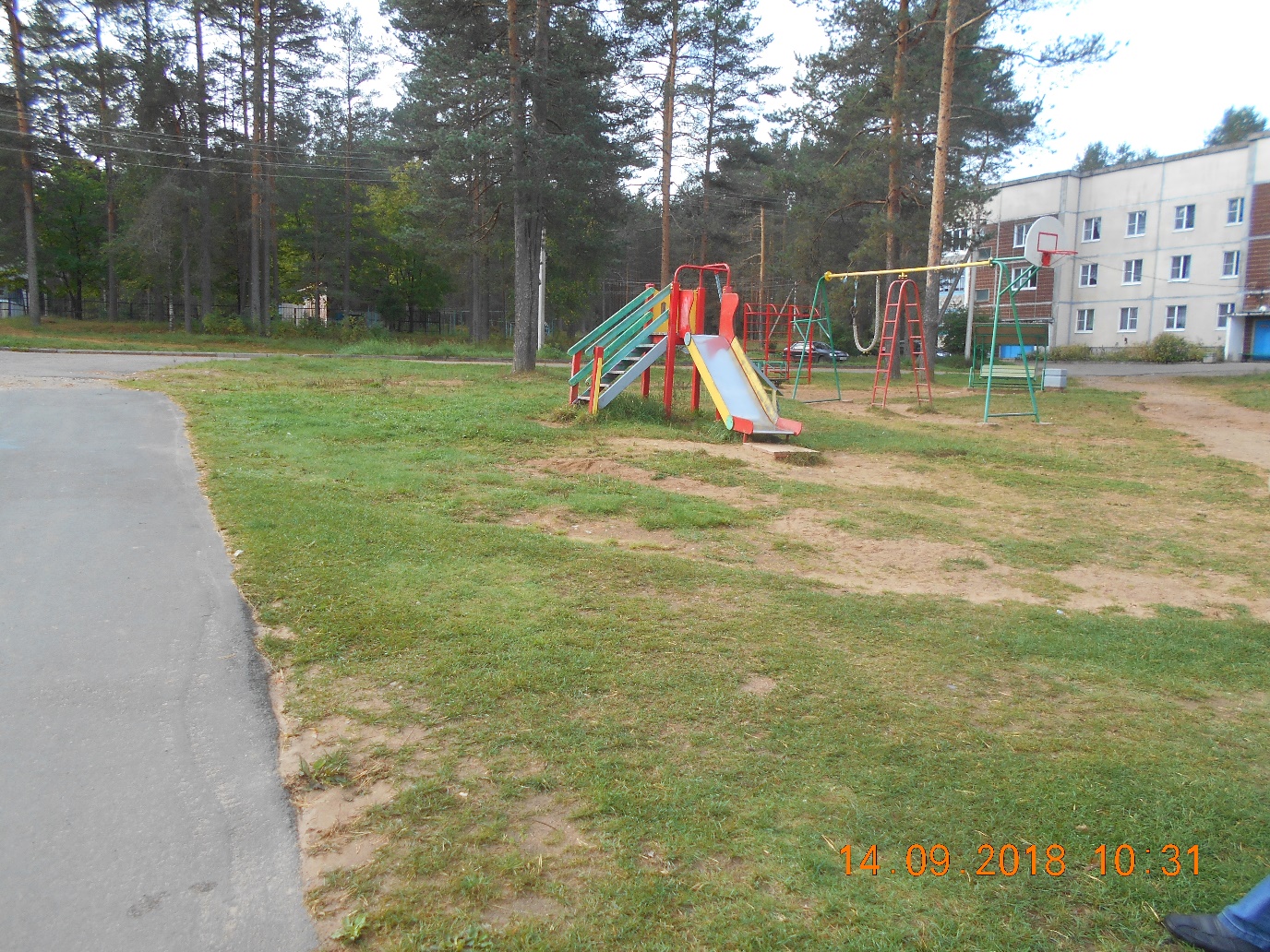 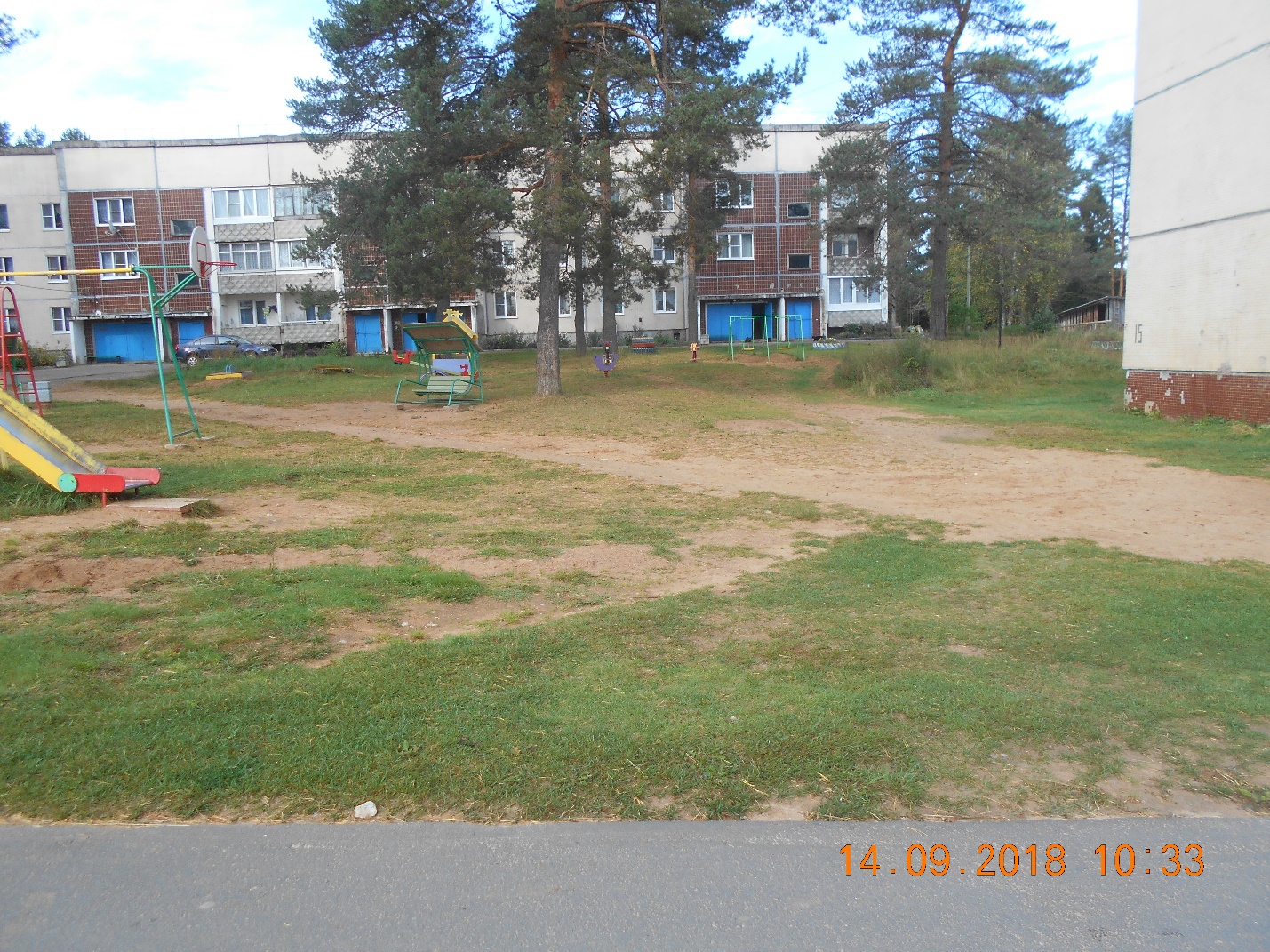 